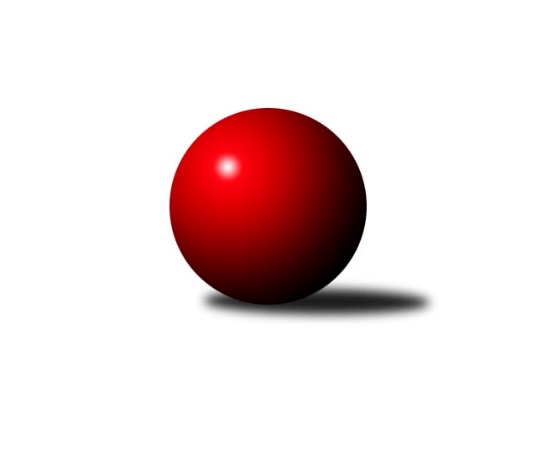 Č.5Ročník 2018/2019	22.5.2024 Divize AS 2018/2019Statistika 5. kolaTabulka družstev:		družstvo	záp	výh	rem	proh	skore	sety	průměr	body	plné	dorážka	chyby	1.	SK Meteor Praha	5	4	0	1	29.0 : 11.0 	(39.0 : 21.0)	2572	8	1795	777	33.6	2.	KK Konstruktiva Praha A	5	4	0	1	24.0 : 16.0 	(33.5 : 26.5)	2665	8	1806	859	26.6	3.	TJ Sokol Brandýs n. L.	5	3	1	1	24.0 : 16.0 	(26.0 : 34.0)	2600	7	1786	814	31.4	4.	TJ Sokol Benešov B	5	3	1	1	21.0 : 19.0 	(32.0 : 28.0)	2521	7	1753	768	40.2	5.	KK Slavia Praha	5	2	2	1	26.0 : 14.0 	(36.5 : 23.5)	2601	6	1797	804	37	6.	TJ Neratovice	5	3	0	2	24.0 : 16.0 	(36.5 : 23.5)	2533	6	1759	774	31.8	7.	TJ AŠ Mladá Boleslav	5	3	0	2	21.5 : 18.5 	(29.5 : 30.5)	2483	6	1721	762	36.6	8.	TJ Praga Praha	5	3	0	2	21.0 : 19.0 	(27.0 : 33.0)	2623	6	1783	840	27.4	9.	KK Konstruktiva Praha B	5	2	0	3	21.0 : 19.0 	(32.5 : 27.5)	2581	4	1785	796	40	10.	PSK Union Praha	5	1	1	3	16.5 : 23.5 	(31.0 : 29.0)	2485	3	1716	768	39.8	11.	KK Slavoj Praha B	5	1	1	3	15.0 : 25.0 	(27.0 : 33.0)	2512	3	1731	781	33.8	12.	TJ Sparta Kutná Hora B	5	1	0	4	14.0 : 26.0 	(22.5 : 37.5)	2614	2	1792	822	30.6	13.	SC Olympia Radotín	5	1	0	4	12.0 : 28.0 	(21.0 : 39.0)	2425	2	1684	741	44	14.	KK Jiří Poděbrady B	5	1	0	4	11.0 : 29.0 	(26.0 : 34.0)	2531	2	1755	776	43Tabulka doma:		družstvo	záp	výh	rem	proh	skore	sety	průměr	body	maximum	minimum	1.	SK Meteor Praha	3	3	0	0	21.0 : 3.0 	(27.0 : 9.0)	2677	6	2705	2624	2.	TJ Sokol Brandýs n. L.	3	2	1	0	16.0 : 8.0 	(17.0 : 19.0)	2566	5	2579	2553	3.	TJ Sokol Benešov B	2	2	0	0	10.0 : 6.0 	(12.5 : 11.5)	2545	4	2563	2527	4.	KK Konstruktiva Praha B	3	2	0	1	17.0 : 7.0 	(23.0 : 13.0)	2650	4	2689	2606	5.	TJ Neratovice	3	2	0	1	15.0 : 9.0 	(23.0 : 13.0)	2579	4	2603	2563	6.	PSK Union Praha	2	1	0	1	9.5 : 6.5 	(15.5 : 8.5)	2400	2	2406	2394	7.	KK Slavoj Praha B	2	1	0	1	8.0 : 8.0 	(15.0 : 9.0)	2674	2	2802	2546	8.	TJ Praga Praha	2	1	0	1	7.0 : 9.0 	(12.0 : 12.0)	2531	2	2548	2513	9.	KK Konstruktiva Praha A	2	1	0	1	6.0 : 10.0 	(11.0 : 13.0)	2558	2	2605	2510	10.	KK Slavia Praha	3	0	2	1	11.0 : 13.0 	(18.5 : 17.5)	2512	2	2548	2450	11.	TJ Sparta Kutná Hora B	3	1	0	2	10.0 : 14.0 	(16.5 : 19.5)	2682	2	2722	2640	12.	KK Jiří Poděbrady B	3	1	0	2	9.0 : 15.0 	(18.5 : 17.5)	2585	2	2655	2515	13.	TJ AŠ Mladá Boleslav	2	0	0	2	5.0 : 11.0 	(10.0 : 14.0)	2366	0	2374	2357	14.	SC Olympia Radotín	2	0	0	2	3.0 : 13.0 	(7.0 : 17.0)	2500	0	2539	2461Tabulka venku:		družstvo	záp	výh	rem	proh	skore	sety	průměr	body	maximum	minimum	1.	KK Konstruktiva Praha A	3	3	0	0	18.0 : 6.0 	(22.5 : 13.5)	2701	6	2746	2626	2.	TJ AŠ Mladá Boleslav	3	3	0	0	16.5 : 7.5 	(19.5 : 16.5)	2522	6	2585	2411	3.	KK Slavia Praha	2	2	0	0	15.0 : 1.0 	(18.0 : 6.0)	2645	4	2647	2643	4.	TJ Praga Praha	3	2	0	1	14.0 : 10.0 	(15.0 : 21.0)	2654	4	2826	2567	5.	TJ Sokol Benešov B	3	1	1	1	11.0 : 13.0 	(19.5 : 16.5)	2513	3	2570	2445	6.	TJ Neratovice	2	1	0	1	9.0 : 7.0 	(13.5 : 10.5)	2510	2	2541	2478	7.	SK Meteor Praha	2	1	0	1	8.0 : 8.0 	(12.0 : 12.0)	2519	2	2647	2391	8.	TJ Sokol Brandýs n. L.	2	1	0	1	8.0 : 8.0 	(9.0 : 15.0)	2617	2	2637	2597	9.	SC Olympia Radotín	3	1	0	2	9.0 : 15.0 	(14.0 : 22.0)	2400	2	2519	2266	10.	PSK Union Praha	3	0	1	2	7.0 : 17.0 	(15.5 : 20.5)	2513	1	2538	2483	11.	KK Slavoj Praha B	3	0	1	2	7.0 : 17.0 	(12.0 : 24.0)	2458	1	2492	2403	12.	KK Konstruktiva Praha B	2	0	0	2	4.0 : 12.0 	(9.5 : 14.5)	2546	0	2570	2522	13.	TJ Sparta Kutná Hora B	2	0	0	2	4.0 : 12.0 	(6.0 : 18.0)	2580	0	2598	2562	14.	KK Jiří Poděbrady B	2	0	0	2	2.0 : 14.0 	(7.5 : 16.5)	2504	0	2566	2441Tabulka podzimní části:		družstvo	záp	výh	rem	proh	skore	sety	průměr	body	doma	venku	1.	SK Meteor Praha	5	4	0	1	29.0 : 11.0 	(39.0 : 21.0)	2572	8 	3 	0 	0 	1 	0 	1	2.	KK Konstruktiva Praha A	5	4	0	1	24.0 : 16.0 	(33.5 : 26.5)	2665	8 	1 	0 	1 	3 	0 	0	3.	TJ Sokol Brandýs n. L.	5	3	1	1	24.0 : 16.0 	(26.0 : 34.0)	2600	7 	2 	1 	0 	1 	0 	1	4.	TJ Sokol Benešov B	5	3	1	1	21.0 : 19.0 	(32.0 : 28.0)	2521	7 	2 	0 	0 	1 	1 	1	5.	KK Slavia Praha	5	2	2	1	26.0 : 14.0 	(36.5 : 23.5)	2601	6 	0 	2 	1 	2 	0 	0	6.	TJ Neratovice	5	3	0	2	24.0 : 16.0 	(36.5 : 23.5)	2533	6 	2 	0 	1 	1 	0 	1	7.	TJ AŠ Mladá Boleslav	5	3	0	2	21.5 : 18.5 	(29.5 : 30.5)	2483	6 	0 	0 	2 	3 	0 	0	8.	TJ Praga Praha	5	3	0	2	21.0 : 19.0 	(27.0 : 33.0)	2623	6 	1 	0 	1 	2 	0 	1	9.	KK Konstruktiva Praha B	5	2	0	3	21.0 : 19.0 	(32.5 : 27.5)	2581	4 	2 	0 	1 	0 	0 	2	10.	PSK Union Praha	5	1	1	3	16.5 : 23.5 	(31.0 : 29.0)	2485	3 	1 	0 	1 	0 	1 	2	11.	KK Slavoj Praha B	5	1	1	3	15.0 : 25.0 	(27.0 : 33.0)	2512	3 	1 	0 	1 	0 	1 	2	12.	TJ Sparta Kutná Hora B	5	1	0	4	14.0 : 26.0 	(22.5 : 37.5)	2614	2 	1 	0 	2 	0 	0 	2	13.	SC Olympia Radotín	5	1	0	4	12.0 : 28.0 	(21.0 : 39.0)	2425	2 	0 	0 	2 	1 	0 	2	14.	KK Jiří Poděbrady B	5	1	0	4	11.0 : 29.0 	(26.0 : 34.0)	2531	2 	1 	0 	2 	0 	0 	2Tabulka jarní části:		družstvo	záp	výh	rem	proh	skore	sety	průměr	body	doma	venku	1.	SC Olympia Radotín	0	0	0	0	0.0 : 0.0 	(0.0 : 0.0)	0	0 	0 	0 	0 	0 	0 	0 	2.	PSK Union Praha	0	0	0	0	0.0 : 0.0 	(0.0 : 0.0)	0	0 	0 	0 	0 	0 	0 	0 	3.	TJ Praga Praha	0	0	0	0	0.0 : 0.0 	(0.0 : 0.0)	0	0 	0 	0 	0 	0 	0 	0 	4.	KK Konstruktiva Praha A	0	0	0	0	0.0 : 0.0 	(0.0 : 0.0)	0	0 	0 	0 	0 	0 	0 	0 	5.	TJ AŠ Mladá Boleslav	0	0	0	0	0.0 : 0.0 	(0.0 : 0.0)	0	0 	0 	0 	0 	0 	0 	0 	6.	TJ Sokol Benešov B	0	0	0	0	0.0 : 0.0 	(0.0 : 0.0)	0	0 	0 	0 	0 	0 	0 	0 	7.	TJ Sokol Brandýs n. L.	0	0	0	0	0.0 : 0.0 	(0.0 : 0.0)	0	0 	0 	0 	0 	0 	0 	0 	8.	SK Meteor Praha	0	0	0	0	0.0 : 0.0 	(0.0 : 0.0)	0	0 	0 	0 	0 	0 	0 	0 	9.	KK Jiří Poděbrady B	0	0	0	0	0.0 : 0.0 	(0.0 : 0.0)	0	0 	0 	0 	0 	0 	0 	0 	10.	TJ Neratovice	0	0	0	0	0.0 : 0.0 	(0.0 : 0.0)	0	0 	0 	0 	0 	0 	0 	0 	11.	KK Konstruktiva Praha B	0	0	0	0	0.0 : 0.0 	(0.0 : 0.0)	0	0 	0 	0 	0 	0 	0 	0 	12.	KK Slavoj Praha B	0	0	0	0	0.0 : 0.0 	(0.0 : 0.0)	0	0 	0 	0 	0 	0 	0 	0 	13.	TJ Sparta Kutná Hora B	0	0	0	0	0.0 : 0.0 	(0.0 : 0.0)	0	0 	0 	0 	0 	0 	0 	0 	14.	KK Slavia Praha	0	0	0	0	0.0 : 0.0 	(0.0 : 0.0)	0	0 	0 	0 	0 	0 	0 	0 Zisk bodů pro družstvo:		jméno hráče	družstvo	body	zápasy	v %	dílčí body	sety	v %	1.	Pavel Novák 	PSK Union Praha  	5	/	5	(100%)	10	/	10	(100%)	2.	Petr Šteiner 	TJ Neratovice 	5	/	5	(100%)	8.5	/	10	(85%)	3.	Ladislav Zahrádka 	SK Meteor Praha  	5	/	5	(100%)	8	/	10	(80%)	4.	Ivo Steindl 	SK Meteor Praha  	4	/	4	(100%)	6	/	8	(75%)	5.	Zdeněk Zahrádka 	KK Konstruktiva Praha A 	4	/	4	(100%)	5	/	8	(63%)	6.	Aleš Jungmann 	KK Slavia Praha 	4	/	5	(80%)	8	/	10	(80%)	7.	Tibor Machala 	KK Konstruktiva Praha B 	4	/	5	(80%)	7.5	/	10	(75%)	8.	Jakub Wrzecionko 	KK Konstruktiva Praha A 	4	/	5	(80%)	7.5	/	10	(75%)	9.	Luboš Zelenka 	KK Slavia Praha 	4	/	5	(80%)	7	/	10	(70%)	10.	Petr Palaštuk 	TJ AŠ Mladá Boleslav  	4	/	5	(80%)	7	/	10	(70%)	11.	Viktor Jungbauer 	KK Slavoj Praha B 	4	/	5	(80%)	6	/	10	(60%)	12.	Stanislav Vesecký 	KK Konstruktiva Praha B 	4	/	5	(80%)	6	/	10	(60%)	13.	Robert Asimus 	SC Olympia Radotín 	3	/	3	(100%)	5	/	6	(83%)	14.	Josef Šálek 	TJ Neratovice 	3	/	3	(100%)	5	/	6	(83%)	15.	Petr Božka 	TJ Neratovice 	3	/	4	(75%)	6	/	8	(75%)	16.	Martin Boháč 	SK Meteor Praha  	3	/	4	(75%)	6	/	8	(75%)	17.	Milan Mikulášek 	SK Meteor Praha  	3	/	4	(75%)	6	/	8	(75%)	18.	Jiří Kašpar 	KK Slavoj Praha B 	3	/	4	(75%)	6	/	8	(75%)	19.	Martin Pondělíček 	SC Olympia Radotín 	3	/	4	(75%)	5	/	8	(63%)	20.	Václav Posejpal 	KK Konstruktiva Praha A 	3	/	5	(60%)	7	/	10	(70%)	21.	Marek Červ 	TJ Sokol Benešov B 	3	/	5	(60%)	6.5	/	10	(65%)	22.	Milan Komorník 	TJ Praga Praha  	3	/	5	(60%)	6	/	10	(60%)	23.	Karel Křenek 	TJ Sokol Brandýs n. L. 	3	/	5	(60%)	6	/	10	(60%)	24.	Karel Vaňata 	KK Slavia Praha 	3	/	5	(60%)	6	/	10	(60%)	25.	Miloslav Rychetský 	TJ Sokol Brandýs n. L. 	3	/	5	(60%)	5	/	10	(50%)	26.	Petr Brabenec 	TJ Sokol Benešov B 	3	/	5	(60%)	5	/	10	(50%)	27.	Pavel Janoušek 	TJ Praga Praha  	3	/	5	(60%)	5	/	10	(50%)	28.	Martin Šmejkal 	TJ Sokol Brandýs n. L. 	3	/	5	(60%)	5	/	10	(50%)	29.	Jan Bürger 	KK Slavia Praha 	3	/	5	(60%)	5	/	10	(50%)	30.	Arnošt Nedbal 	KK Konstruktiva Praha B 	3	/	5	(60%)	4	/	10	(40%)	31.	Jindřich Sahula 	SK Meteor Praha  	3	/	5	(60%)	4	/	10	(40%)	32.	František Tesař 	TJ Sparta Kutná Hora B 	3	/	5	(60%)	4	/	10	(40%)	33.	Pavel Palaštuk 	TJ AŠ Mladá Boleslav  	2	/	2	(100%)	3	/	4	(75%)	34.	Jan Kvapil 	TJ Neratovice 	2	/	3	(67%)	5	/	6	(83%)	35.	Stanislav Březina 	KK Slavoj Praha B 	2	/	3	(67%)	4	/	6	(67%)	36.	Michal Vyskočil 	TJ Sokol Benešov B 	2	/	3	(67%)	4	/	6	(67%)	37.	Petr Kašpar 	TJ Praga Praha  	2	/	3	(67%)	4	/	6	(67%)	38.	David Dittrich 	PSK Union Praha  	2	/	3	(67%)	3	/	6	(50%)	39.	Jan Kozák 	TJ Neratovice 	2	/	3	(67%)	3	/	6	(50%)	40.	Roman Cypro 	KK Slavoj Praha B 	2	/	3	(67%)	3	/	6	(50%)	41.	František Čvančara 	TJ Sokol Brandýs n. L. 	2	/	3	(67%)	3	/	6	(50%)	42.	Jan Poláček 	KK Jiří Poděbrady B 	2	/	4	(50%)	6	/	8	(75%)	43.	Pavel Horáček ml.	TJ AŠ Mladá Boleslav  	2	/	4	(50%)	5	/	8	(63%)	44.	Petr Tepličanec 	KK Konstruktiva Praha A 	2	/	4	(50%)	5	/	8	(63%)	45.	Tomáš Křenek 	TJ AŠ Mladá Boleslav  	2	/	4	(50%)	4	/	8	(50%)	46.	Ondřej Šustr 	KK Jiří Poděbrady B 	2	/	4	(50%)	3.5	/	8	(44%)	47.	Jakub Hlava 	KK Konstruktiva Praha B 	2	/	4	(50%)	2	/	8	(25%)	48.	Jaroslav Pleticha st.	KK Konstruktiva Praha B 	2	/	5	(40%)	6	/	10	(60%)	49.	Tereza Bendová 	KK Slavia Praha 	2	/	5	(40%)	5.5	/	10	(55%)	50.	Ctirad Dudycha 	PSK Union Praha  	2	/	5	(40%)	5.5	/	10	(55%)	51.	Filip Knap 	KK Slavia Praha 	2	/	5	(40%)	5	/	10	(50%)	52.	Josef Trnka 	TJ Neratovice 	2	/	5	(40%)	5	/	10	(50%)	53.	Jaroslav Kourek 	TJ Praga Praha  	2	/	5	(40%)	5	/	10	(50%)	54.	Bohumír Kopecký 	TJ Sparta Kutná Hora B 	2	/	5	(40%)	5	/	10	(50%)	55.	Ivana Vlková 	SK Meteor Praha  	2	/	5	(40%)	5	/	10	(50%)	56.	Dušan Richter 	KK Jiří Poděbrady B 	2	/	5	(40%)	4.5	/	10	(45%)	57.	Michal Ostatnický 	KK Konstruktiva Praha A 	2	/	5	(40%)	4	/	10	(40%)	58.	Vladimír Zdražil 	SC Olympia Radotín 	2	/	5	(40%)	4	/	10	(40%)	59.	Zdeněk Končel 	TJ Sparta Kutná Hora B 	2	/	5	(40%)	4	/	10	(40%)	60.	Pavel Kotek 	TJ Sokol Brandýs n. L. 	2	/	5	(40%)	4	/	10	(40%)	61.	Zdeněk Rajchman 	TJ Sparta Kutná Hora B 	2	/	5	(40%)	3.5	/	10	(35%)	62.	Jaroslav Čermák 	TJ Sparta Kutná Hora B 	2	/	5	(40%)	3	/	10	(30%)	63.	Pavel Dvořák 	SC Olympia Radotín 	2	/	5	(40%)	3	/	10	(30%)	64.	David Kašpar 	TJ Praga Praha  	2	/	5	(40%)	2	/	10	(20%)	65.	Michal Horáček 	TJ AŠ Mladá Boleslav  	1.5	/	4	(38%)	4	/	8	(50%)	66.	Pavel Moravec 	PSK Union Praha  	1.5	/	4	(38%)	2	/	8	(25%)	67.	Petr Moravec 	PSK Union Praha  	1	/	1	(100%)	2	/	2	(100%)	68.	Ladislav Žebrakovský 	TJ Sokol Benešov B 	1	/	1	(100%)	2	/	2	(100%)	69.	Karel Drábek 	TJ Sokol Benešov B 	1	/	1	(100%)	1	/	2	(50%)	70.	Jiří Franěk 	TJ Sokol Benešov B 	1	/	1	(100%)	1	/	2	(50%)	71.	Josef Kašpar 	TJ Praga Praha  	1	/	1	(100%)	1	/	2	(50%)	72.	Jan Barchánek 	KK Konstruktiva Praha B 	1	/	2	(50%)	3	/	4	(75%)	73.	Jan Horáček 	TJ AŠ Mladá Boleslav  	1	/	2	(50%)	2.5	/	4	(63%)	74.	Antonín Šostý 	TJ Sokol Benešov B 	1	/	2	(50%)	2	/	4	(50%)	75.	Jiří Šafránek 	KK Jiří Poděbrady B 	1	/	2	(50%)	1	/	4	(25%)	76.	Václav Sommer 	TJ Sokol Brandýs n. L. 	1	/	2	(50%)	1	/	4	(25%)	77.	Pavel Plachý 	SK Meteor Praha  	1	/	3	(33%)	4	/	6	(67%)	78.	Luboš Polanský 	PSK Union Praha  	1	/	3	(33%)	4	/	6	(67%)	79.	Petr Vacek 	TJ Neratovice 	1	/	3	(33%)	3	/	6	(50%)	80.	Rostislav Kašpar 	TJ Praga Praha  	1	/	3	(33%)	3	/	6	(50%)	81.	Anton Stašák 	KK Slavoj Praha B 	1	/	3	(33%)	3	/	6	(50%)	82.	Pavel Kohlíček 	KK Konstruktiva Praha A 	1	/	3	(33%)	3	/	6	(50%)	83.	Jiří Kočí 	TJ Sokol Benešov B 	1	/	3	(33%)	1.5	/	6	(25%)	84.	Michal Bartoš 	TJ Praga Praha  	1	/	3	(33%)	1	/	6	(17%)	85.	Petr Horáček 	TJ AŠ Mladá Boleslav  	1	/	3	(33%)	1	/	6	(17%)	86.	Vladimír Sommer 	TJ Sokol Brandýs n. L. 	1	/	3	(33%)	1	/	6	(17%)	87.	Luboš Brabec 	TJ Sokol Benešov B 	1	/	4	(25%)	5	/	8	(63%)	88.	Dušan Dvořák 	TJ Sokol Benešov B 	1	/	4	(25%)	4	/	8	(50%)	89.	Zbyněk David 	KK Jiří Poděbrady B 	1	/	4	(25%)	4	/	8	(50%)	90.	Michal Franc 	PSK Union Praha  	1	/	4	(25%)	1.5	/	8	(19%)	91.	Miroslav Šnejdar st.	KK Konstruktiva Praha B 	1	/	5	(20%)	5	/	10	(50%)	92.	Jaroslav Kazda 	KK Jiří Poděbrady B 	1	/	5	(20%)	4	/	10	(40%)	93.	Luboš Soukup 	PSK Union Praha  	1	/	5	(20%)	3	/	10	(30%)	94.	Tomáš Jelínek 	TJ Sparta Kutná Hora B 	1	/	5	(20%)	3	/	10	(30%)	95.	Miroslav Bubeník 	KK Slavoj Praha B 	1	/	5	(20%)	2	/	10	(20%)	96.	Václav Anděl 	KK Jiří Poděbrady B 	0	/	1	(0%)	1	/	2	(50%)	97.	Petr Barchánek 	KK Konstruktiva Praha A 	0	/	1	(0%)	1	/	2	(50%)	98.	Jiří Tichý 	KK Jiří Poděbrady B 	0	/	1	(0%)	0	/	2	(0%)	99.	Radek Pauk 	SC Olympia Radotín 	0	/	1	(0%)	0	/	2	(0%)	100.	Samuel Fujko 	KK Konstruktiva Praha A 	0	/	1	(0%)	0	/	2	(0%)	101.	Jaroslav Pleticha ml.	KK Konstruktiva Praha A 	0	/	1	(0%)	0	/	2	(0%)	102.	Milena Pondělíčková 	SC Olympia Radotín 	0	/	1	(0%)	0	/	2	(0%)	103.	Petra Gütterová 	KK Jiří Poděbrady B 	0	/	1	(0%)	0	/	2	(0%)	104.	Jan Meščan 	TJ Neratovice 	0	/	1	(0%)	0	/	2	(0%)	105.	Pavel Holec 	TJ Sokol Brandýs n. L. 	0	/	1	(0%)	0	/	2	(0%)	106.	Josef Cíla 	TJ AŠ Mladá Boleslav  	0	/	1	(0%)	0	/	2	(0%)	107.	Jaroslav Pichl 	KK Slavoj Praha B 	0	/	2	(0%)	2	/	4	(50%)	108.	Bohumil Sedláček 	TJ AŠ Mladá Boleslav  	0	/	2	(0%)	1	/	4	(25%)	109.	Zdeněk Trnka 	TJ Neratovice 	0	/	2	(0%)	1	/	4	(25%)	110.	Petr Pravlovský 	KK Slavoj Praha B 	0	/	2	(0%)	0	/	4	(0%)	111.	Vladimír Klindera 	KK Jiří Poděbrady B 	0	/	3	(0%)	2	/	6	(33%)	112.	Petr Dvořák 	SC Olympia Radotín 	0	/	5	(0%)	3	/	10	(30%)	113.	Jiří Ujhelyi 	SC Olympia Radotín 	0	/	5	(0%)	1	/	10	(10%)Průměry na kuželnách:		kuželna	průměr	plné	dorážka	chyby	výkon na hráče	1.	TJ Sparta Kutná Hora, 1-4	2698	1826	871	27.3	(449.7)	2.	KK Slavia Praha, 1-4	2642	1794	848	32.3	(440.4)	3.	Poděbrady, 1-4	2622	1783	838	37.5	(437.0)	4.	KK Konstruktiva Praha, 2-5	2616	1796	819	34.0	(436.0)	5.	Meteor, 1-2	2606	1780	826	27.0	(434.4)	6.	KK Konstruktiva Praha, 1-4	2574	1776	798	33.5	(429.0)	7.	KK Konstruktiva Praha, 3-6	2554	1763	790	48.0	(425.7)	8.	TJ Neratovice, 1-2	2546	1743	803	29.5	(424.5)	9.	Karlov, 1-2	2545	1755	789	34.3	(424.2)	10.	Brandýs 1-2, 1-2	2538	1751	786	32.3	(423.0)	11.	KK Slavia Praha, 1-2	2533	1744	788	44.5	(422.2)	12.	Benešov, 1-4	2489	1763	726	47.8	(415.0)	13.	Mladá Boleslav, 1-2	2397	1687	709	47.5	(399.6)	14.	PSK Union Praha, 1-4	2369	1645	724	35.3	(394.9)Nejlepší výkony na kuželnách:TJ Sparta Kutná Hora, 1-4TJ Praga Praha 	2826	1. kolo	Pavel Janoušek 	TJ Praga Praha 	505	1. koloKK Konstruktiva Praha A	2746	3. kolo	Josef Kašpar 	TJ Praga Praha 	497	1. koloTJ Sparta Kutná Hora B	2722	3. kolo	Michal Ostatnický 	KK Konstruktiva Praha A	491	3. koloTJ Sparta Kutná Hora B	2684	4. kolo	Zdeněk Zahrádka 	KK Konstruktiva Praha A	475	3. koloTJ Sparta Kutná Hora B	2640	1. kolo	Jakub Wrzecionko 	KK Konstruktiva Praha A	474	3. koloKK Konstruktiva Praha B	2570	4. kolo	Zdeněk Končel 	TJ Sparta Kutná Hora B	472	4. kolo		. kolo	Jaroslav Kourek 	TJ Praga Praha 	468	1. kolo		. kolo	František Tesař 	TJ Sparta Kutná Hora B	465	3. kolo		. kolo	Petr Kašpar 	TJ Praga Praha 	463	1. kolo		. kolo	František Tesař 	TJ Sparta Kutná Hora B	461	1. koloKK Slavia Praha, 1-4KK Slavoj Praha B	2802	2. kolo	Roman Cypro 	KK Slavoj Praha B	499	2. koloTJ Sokol Brandýs n. L.	2637	2. kolo	Viktor Jungbauer 	KK Slavoj Praha B	492	2. koloTJ AŠ Mladá Boleslav 	2585	4. kolo	Karel Křenek 	TJ Sokol Brandýs n. L.	486	2. koloKK Slavoj Praha B	2546	4. kolo	Pavel Palaštuk 	TJ AŠ Mladá Boleslav 	483	4. kolo		. kolo	Anton Stašák 	KK Slavoj Praha B	471	2. kolo		. kolo	Miloslav Rychetský 	TJ Sokol Brandýs n. L.	471	2. kolo		. kolo	Jiří Kašpar 	KK Slavoj Praha B	470	4. kolo		. kolo	Stanislav Březina 	KK Slavoj Praha B	460	2. kolo		. kolo	Jiří Kašpar 	KK Slavoj Praha B	457	2. kolo		. kolo	Viktor Jungbauer 	KK Slavoj Praha B	457	4. koloPoděbrady, 1-4KK Konstruktiva Praha A	2731	1. kolo	Pavel Kohlíček 	KK Konstruktiva Praha A	494	1. koloKK Jiří Poděbrady B	2655	2. kolo	Jan Poláček 	KK Jiří Poděbrady B	486	4. koloSK Meteor Praha 	2647	4. kolo	Ivo Steindl 	SK Meteor Praha 	460	4. koloTJ Sparta Kutná Hora B	2598	2. kolo	Martin Boháč 	SK Meteor Praha 	459	4. koloKK Jiří Poděbrady B	2586	4. kolo	Petr Tepličanec 	KK Konstruktiva Praha A	458	1. koloKK Jiří Poděbrady B	2515	1. kolo	Michal Ostatnický 	KK Konstruktiva Praha A	458	1. kolo		. kolo	Dušan Richter 	KK Jiří Poděbrady B	456	2. kolo		. kolo	Ladislav Zahrádka 	SK Meteor Praha 	455	4. kolo		. kolo	Milan Mikulášek 	SK Meteor Praha 	455	4. kolo		. kolo	Jaroslav Kazda 	KK Jiří Poděbrady B	454	2. koloKK Konstruktiva Praha, 2-5KK Konstruktiva Praha B	2689	3. kolo	Jaroslav Pleticha st.	KK Konstruktiva Praha B	474	1. koloKK Konstruktiva Praha B	2656	1. kolo	Jakub Hlava 	KK Konstruktiva Praha B	471	5. koloKK Konstruktiva Praha A	2626	5. kolo	Jaroslav Pleticha st.	KK Konstruktiva Praha B	465	3. koloKK Konstruktiva Praha B	2606	5. kolo	Arnošt Nedbal 	KK Konstruktiva Praha B	462	3. koloKK Jiří Poděbrady B	2566	3. kolo	Miroslav Šnejdar st.	KK Konstruktiva Praha B	456	3. koloTJ Sokol Benešov B	2524	1. kolo	Arnošt Nedbal 	KK Konstruktiva Praha B	454	1. kolo		. kolo	Tibor Machala 	KK Konstruktiva Praha B	453	3. kolo		. kolo	Václav Posejpal 	KK Konstruktiva Praha A	449	5. kolo		. kolo	Pavel Kohlíček 	KK Konstruktiva Praha A	448	5. kolo		. kolo	Stanislav Vesecký 	KK Konstruktiva Praha B	447	3. koloMeteor, 1-2SK Meteor Praha 	2705	5. kolo	Ladislav Zahrádka 	SK Meteor Praha 	473	5. koloSK Meteor Praha 	2702	3. kolo	Martin Boháč 	SK Meteor Praha 	469	3. koloSK Meteor Praha 	2624	1. kolo	Ivana Vlková 	SK Meteor Praha 	467	5. koloTJ Praga Praha 	2567	3. kolo	Tomáš Jelínek 	TJ Sparta Kutná Hora B	465	5. koloTJ Sparta Kutná Hora B	2562	5. kolo	Jindřich Sahula 	SK Meteor Praha 	462	3. koloKK Slavoj Praha B	2479	1. kolo	Milan Komorník 	TJ Praga Praha 	460	3. kolo		. kolo	Ivana Vlková 	SK Meteor Praha 	457	3. kolo		. kolo	Ladislav Zahrádka 	SK Meteor Praha 	457	3. kolo		. kolo	Jindřich Sahula 	SK Meteor Praha 	454	1. kolo		. kolo	Zdeněk Rajchman 	TJ Sparta Kutná Hora B	451	5. koloKK Konstruktiva Praha, 1-4KK Slavia Praha	2643	2. kolo	Pavel Novák 	PSK Union Praha 	463	4. koloKK Konstruktiva Praha A	2605	4. kolo	Luboš Zelenka 	KK Slavia Praha	449	2. koloPSK Union Praha 	2538	4. kolo	Tereza Bendová 	KK Slavia Praha	448	2. koloKK Konstruktiva Praha A	2510	2. kolo	Karel Vaňata 	KK Slavia Praha	444	2. kolo		. kolo	Petr Tepličanec 	KK Konstruktiva Praha A	443	4. kolo		. kolo	Václav Posejpal 	KK Konstruktiva Praha A	442	4. kolo		. kolo	Jan Barchánek 	KK Konstruktiva Praha A	439	2. kolo		. kolo	Jan Bürger 	KK Slavia Praha	438	2. kolo		. kolo	Michal Franc 	PSK Union Praha 	436	4. kolo		. kolo	Filip Knap 	KK Slavia Praha	436	2. koloKK Konstruktiva Praha, 3-6KK Slavia Praha	2647	4. kolo	Martin Pondělíček 	SC Olympia Radotín	484	2. koloTJ Neratovice	2541	2. kolo	Jan Kozák 	TJ Neratovice	464	2. koloSC Olympia Radotín	2539	2. kolo	Karel Vaňata 	KK Slavia Praha	464	4. koloSC Olympia Radotín	2461	4. kolo	Aleš Jungmann 	KK Slavia Praha	463	4. kolo		. kolo	Robert Asimus 	SC Olympia Radotín	452	2. kolo		. kolo	Tereza Bendová 	KK Slavia Praha	446	4. kolo		. kolo	Luboš Zelenka 	KK Slavia Praha	441	4. kolo		. kolo	Jan Bürger 	KK Slavia Praha	441	4. kolo		. kolo	Petr Vacek 	TJ Neratovice	436	2. kolo		. kolo	Vladimír Zdražil 	SC Olympia Radotín	434	4. koloTJ Neratovice, 1-2TJ Neratovice	2603	3. kolo	Petr Božka 	TJ Neratovice	491	3. koloTJ Praga Praha 	2570	5. kolo	Rostislav Kašpar 	TJ Praga Praha 	470	5. koloTJ Neratovice	2570	1. kolo	Jan Kvapil 	TJ Neratovice	466	3. koloTJ Neratovice	2563	5. kolo	Petr Božka 	TJ Neratovice	455	1. koloKK Slavoj Praha B	2492	3. kolo	Jan Kvapil 	TJ Neratovice	447	1. koloPSK Union Praha 	2483	1. kolo	Petr Šteiner 	TJ Neratovice	446	5. kolo		. kolo	Jan Kvapil 	TJ Neratovice	443	5. kolo		. kolo	Viktor Jungbauer 	KK Slavoj Praha B	439	3. kolo		. kolo	Petr Vacek 	TJ Neratovice	435	3. kolo		. kolo	Milan Komorník 	TJ Praga Praha 	431	5. koloKarlov, 1-2TJ Sokol Brandýs n. L.	2597	4. kolo	Karel Křenek 	TJ Sokol Brandýs n. L.	463	4. koloTJ Praga Praha 	2548	2. kolo	František Čvančara 	TJ Sokol Brandýs n. L.	463	4. koloKK Konstruktiva Praha B	2522	2. kolo	Tibor Machala 	KK Konstruktiva Praha B	450	2. koloTJ Praga Praha 	2513	4. kolo	Milan Komorník 	TJ Praga Praha 	440	2. kolo		. kolo	Stanislav Vesecký 	KK Konstruktiva Praha B	437	2. kolo		. kolo	Jaroslav Kourek 	TJ Praga Praha 	432	2. kolo		. kolo	Jaroslav Kourek 	TJ Praga Praha 	430	4. kolo		. kolo	Arnošt Nedbal 	KK Konstruktiva Praha B	430	2. kolo		. kolo	Martin Šmejkal 	TJ Sokol Brandýs n. L.	426	4. kolo		. kolo	David Kašpar 	TJ Praga Praha 	425	4. koloBrandýs 1-2, 1-2TJ Sokol Brandýs n. L.	2579	3. kolo	Martin Šmejkal 	TJ Sokol Brandýs n. L.	465	1. koloTJ Sokol Benešov B	2570	3. kolo	Robert Asimus 	SC Olympia Radotín	455	1. koloTJ Sokol Brandýs n. L.	2567	1. kolo	Karel Křenek 	TJ Sokol Brandýs n. L.	451	3. koloTJ Sokol Brandýs n. L.	2553	5. kolo	Miloslav Rychetský 	TJ Sokol Brandýs n. L.	450	5. koloSC Olympia Radotín	2519	1. kolo	Dušan Dvořák 	TJ Sokol Benešov B	449	3. koloKK Jiří Poděbrady B	2441	5. kolo	Martin Pondělíček 	SC Olympia Radotín	443	1. kolo		. kolo	Martin Šmejkal 	TJ Sokol Brandýs n. L.	443	3. kolo		. kolo	František Čvančara 	TJ Sokol Brandýs n. L.	442	1. kolo		. kolo	Ondřej Šustr 	KK Jiří Poděbrady B	436	5. kolo		. kolo	Karel Křenek 	TJ Sokol Brandýs n. L.	436	1. koloKK Slavia Praha, 1-2TJ AŠ Mladá Boleslav 	2569	1. kolo	Filip Knap 	KK Slavia Praha	464	3. koloKK Slavia Praha	2548	3. kolo	Luboš Zelenka 	KK Slavia Praha	455	3. koloKK Slavia Praha	2538	1. kolo	Aleš Jungmann 	KK Slavia Praha	446	1. koloPSK Union Praha 	2518	3. kolo	Tomáš Křenek 	TJ AŠ Mladá Boleslav 	444	1. koloKK Slavia Praha	2450	5. kolo	Michal Franc 	PSK Union Praha 	444	3. koloKK Slavoj Praha B	2403	5. kolo	Josef Cíla 	TJ AŠ Mladá Boleslav 	443	1. kolo		. kolo	Pavel Novák 	PSK Union Praha 	439	3. kolo		. kolo	Tereza Bendová 	KK Slavia Praha	434	3. kolo		. kolo	Jan Bürger 	KK Slavia Praha	432	1. kolo		. kolo	Petr Palaštuk 	TJ AŠ Mladá Boleslav 	431	1. koloBenešov, 1-4TJ Sokol Benešov B	2563	2. kolo	Jiří Franěk 	TJ Sokol Benešov B	484	2. koloTJ Sokol Benešov B	2527	4. kolo	Josef Šálek 	TJ Neratovice	442	4. koloTJ Neratovice	2478	4. kolo	Marek Červ 	TJ Sokol Benešov B	439	2. koloSK Meteor Praha 	2391	2. kolo	Petr Šteiner 	TJ Neratovice	436	4. kolo		. kolo	Petr Božka 	TJ Neratovice	435	4. kolo		. kolo	Marek Červ 	TJ Sokol Benešov B	432	4. kolo		. kolo	Michal Vyskočil 	TJ Sokol Benešov B	432	2. kolo		. kolo	Luboš Brabec 	TJ Sokol Benešov B	428	4. kolo		. kolo	Ladislav Zahrádka 	SK Meteor Praha 	424	2. kolo		. kolo	Pavel Plachý 	SK Meteor Praha 	422	2. koloMladá Boleslav, 1-2TJ Sokol Benešov B	2445	5. kolo	Marek Červ 	TJ Sokol Benešov B	441	5. koloSC Olympia Radotín	2414	3. kolo	Petr Brabenec 	TJ Sokol Benešov B	433	5. koloTJ AŠ Mladá Boleslav 	2374	3. kolo	Petr Palaštuk 	TJ AŠ Mladá Boleslav 	431	3. koloTJ AŠ Mladá Boleslav 	2357	5. kolo	Michal Horáček 	TJ AŠ Mladá Boleslav 	429	5. kolo		. kolo	Vladimír Zdražil 	SC Olympia Radotín	428	3. kolo		. kolo	Michal Vyskočil 	TJ Sokol Benešov B	424	5. kolo		. kolo	Martin Pondělíček 	SC Olympia Radotín	421	3. kolo		. kolo	Robert Asimus 	SC Olympia Radotín	413	3. kolo		. kolo	Tomáš Křenek 	TJ AŠ Mladá Boleslav 	410	5. kolo		. kolo	Petr Palaštuk 	TJ AŠ Mladá Boleslav 	410	5. koloPSK Union Praha, 1-4TJ AŠ Mladá Boleslav 	2411	2. kolo	Pavel Novák 	PSK Union Praha 	441	2. koloPSK Union Praha 	2406	2. kolo	Luboš Polanský 	PSK Union Praha 	441	5. koloPSK Union Praha 	2394	5. kolo	Michal Horáček 	TJ AŠ Mladá Boleslav 	433	2. koloSC Olympia Radotín	2266	5. kolo	Pavel Moravec 	PSK Union Praha 	433	2. kolo		. kolo	Petr Horáček 	TJ AŠ Mladá Boleslav 	420	2. kolo		. kolo	Vladimír Zdražil 	SC Olympia Radotín	419	5. kolo		. kolo	David Dittrich 	PSK Union Praha 	409	2. kolo		. kolo	Jan Horáček 	TJ AŠ Mladá Boleslav 	401	2. kolo		. kolo	Luboš Soukup 	PSK Union Praha 	401	5. kolo		. kolo	David Dittrich 	PSK Union Praha 	399	5. koloČetnost výsledků:	8.0 : 0.0	2x	7.0 : 1.0	4x	6.0 : 2.0	8x	5.0 : 3.0	3x	4.0 : 4.0	3x	3.0 : 5.0	5x	2.5 : 5.5	1x	2.0 : 6.0	5x	1.0 : 7.0	1x	0.0 : 8.0	3x